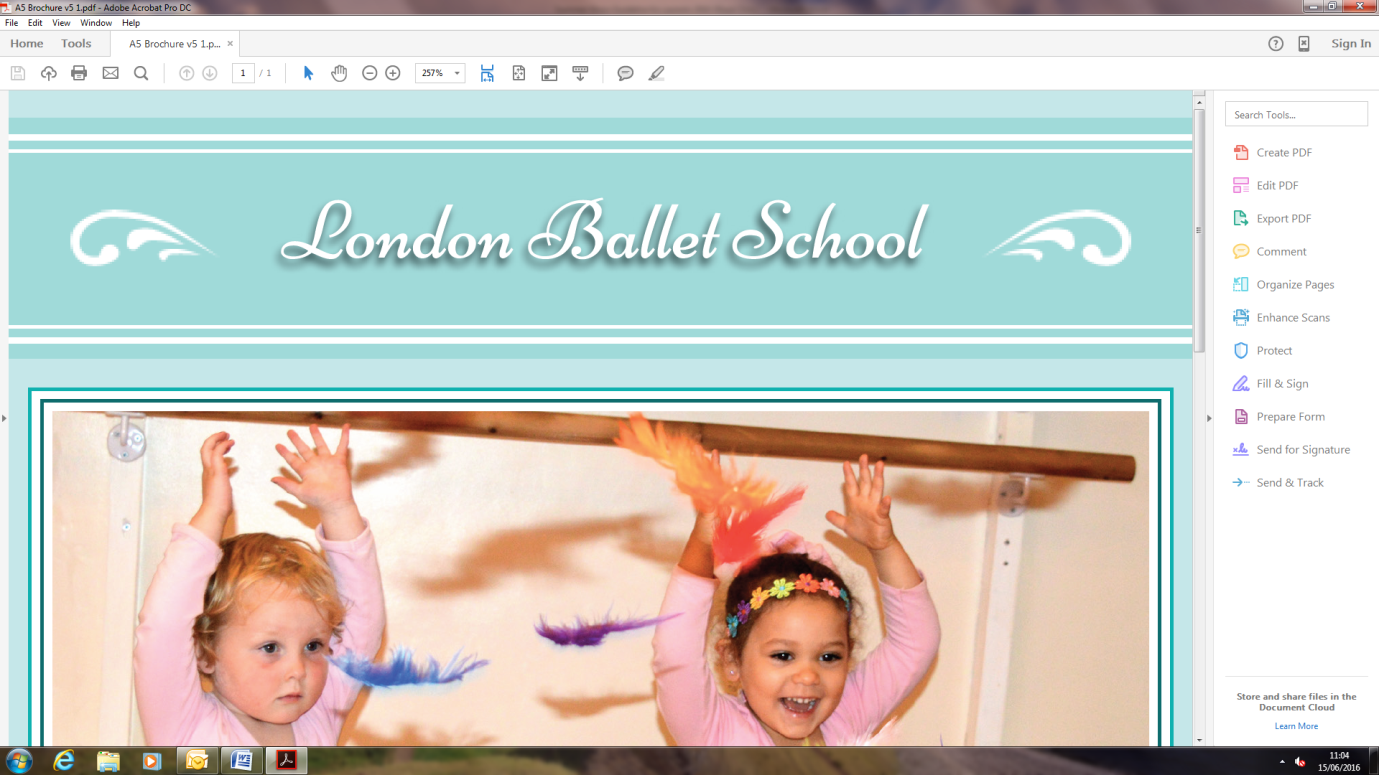 Uniform Order FormName of Child: _____________________________ Class: ________________________ Time: ________________Date: _____________________ Total Paid: £________       (     )  CASH    (     ) BANK TRANSFERItems Received (Signature)  CUSTOMER: ___________________________  LBS: _________________________—————————————————————————————————————————————————————————————————————————Receipt SlipNAME OF PARENT/GUARDIAN: ________________________________________________________DATE: _______________   AMOUNT PAID: £__________       (     ) CASH   (     ) BANK TRANSFERITEM RECEIVED (SIGNAURE)   CUSTOMER: __________________  LBS: ______________________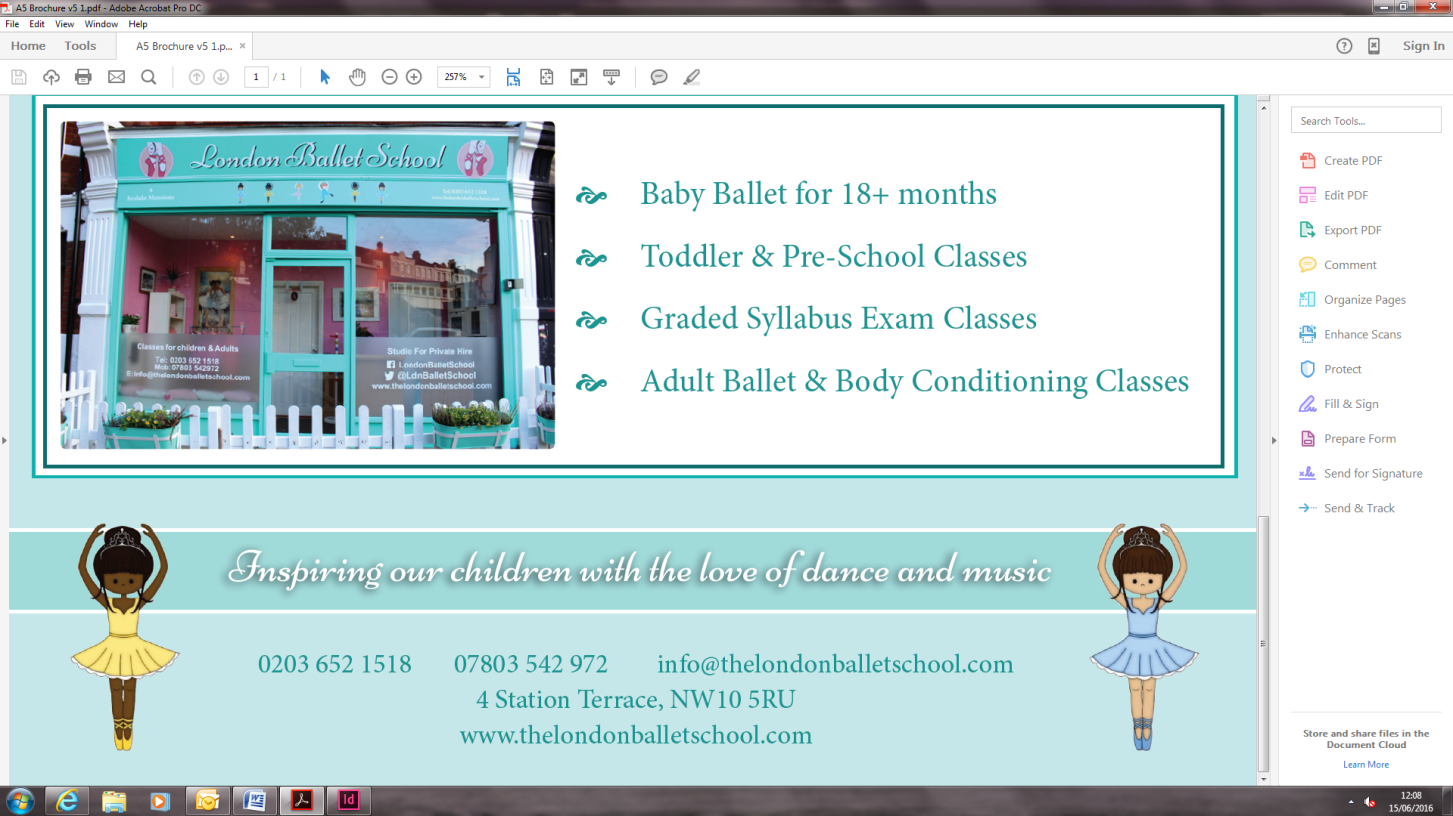 ITEMCOLOURSIZEQUANTITYUNIT PRICETOTAL PRICESkirted LeotardPale Pink£25Leotard & WaistbandPale Purple/Navy£16SkirtPale Pink/Pale Purple£10/12TightsPale Pink/Black£8/10Ballet ShoesPale Pink/White/Black£12/15CardiganPale Pink/Pale Purple£15/20HeadbandPale Pink/Pale Purple£3Tap ShoesBlack£25Character ShoesBlack£30Character SkirtPastels/ Brights/ Blues/ Pinks£30Ballet BagVarious£10TOTAL:        £